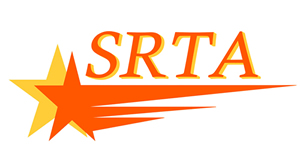 	700 PLEASANT STREET Suite 320	-6263	TELEPHONE 508-997-6767 (Voice) 508-993-9196 (Fax)Erik B. RousseauADMINISTRATORSOUTHEASTERN REGIONAL TRANSIT AUTHORITY
ADVISORY BOARD MEETING
Agenda
Date:  Thursday November 15, 2012, 5:00 pmPlace:  One Government Center,Atrium, Fall River, MA Agenda1.	Call to order2.	Roll Call3.   Approval of Minutes: October 18, 20124.   Citizen’s Participation5. 	Operator’s Report6.	 Old BusinessFare Structure Recommendation7.	 New Business8.	Chairman’s Remarks9.	 Adjournment